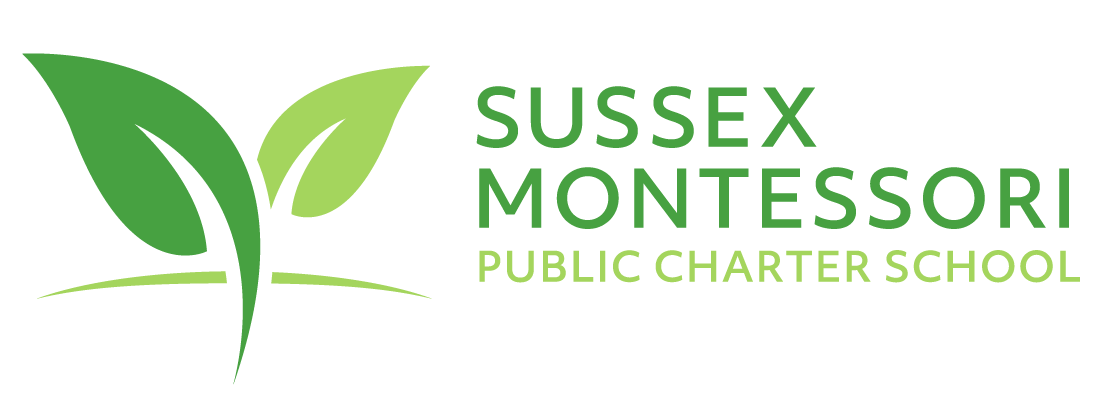 Student Dismissal/Release List2020-2021Student Name: _________________________________       Grade: _______________________Parent(s)/Guardian(s) Name(s)/Phone Number:______________________________________________        _____________________________  ______________________________________________        _____________________________   ______________________________________________        _____________________________My child may be released to the following: Name				       Phone Number	                          Relationship to student*PLEASE NOTE:  All individuals will be required to show a photo identification upon student pick up.Parent/Guardian: ____________________________________________________________________  Signature: __________________________________________________________________________  Sussex Montessori School    (302) 404.5367   24960 Dairy Lane, Seaford, DE 19973 www.sussexmontessoricharter.com